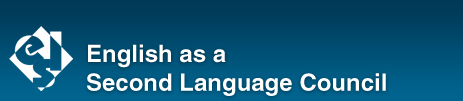 English as a Second Language Council–2011 Conference“It Takes a Village…Coming Together to Support English Language Learners”Featuring Canadian Content!The Westin Edmonton, AB “Poster Session”Friday, November 4th, 2011 3:30-5:30p.m. (during the Wine and Cheese) What is a poster session?It is an opportunity for an informal way to share what is going on in your classroom, your projects, ideas and/or ESL initiatives with colleagues from across the province. It is a visual illustration of your topic displayed through graphics, photographs, diagrams, and limited text on a poster board. You will interact with attendees who stop by and visit your poster over the course ofan hour. The poster session is meant to be a more interactive form of presentation,allowing attendees to study the information provided on the poster and discuss it withpresenters one-on-one. At any one moment during your two hour long session, you may be talking to one person or sharing your experience with several people who stop by at the same time.Poster should be targeted at teachers, possible ideas include:Curriculum & InstructionBest practices for serving English learnersStrategies for closing the achievement gapCulturally relevant educationPractical “how-to’s” with Jr. High pull-outNew-to-ESL teaching tipsAcademic vocabulary developmentTeaching ESL students with limited L1ESL students accessing content in the regular classroomDifferentiation strategiesCollaboration between ESL and Classroom teachersAccommodations in the mainstream classroomDeveloping language objectives in the content areasHigh School StrategiesPlease submit the following information via email to Lynn Farrugia @ lynn.farrugia@epsb.ca Please write “ESL-C Poster Session” in the subject areaYour name(s)Title of Poster SessionDescription of poster session (what will visitors see and learn)Submissions are due October 14th, 2011Poster Session GuidelinesUse large enough fonts so people will not have to squint to read the material. For headings, use at least a

48-point font. For text, use nothing less than 18-point.Make your poster visually appealing. Have fun. Be creative. Incorporate color. Use photographs, graphs, charts, maps, and the like. Simplify charts and figures to include only relevant information. Be attentive to the layout and placement of your materials.Place the title of your work in a prominent position on your poster. Include your name and your school.  You may wish to have handouts, business cards, and a way to collect names and contact information for anyone interested in receiving more details about your research.Audio Visual equipment will not be available for the Poster session.Your poster represents you and your school. Take great care to plan and organize it well. Make sure it communicates the intended information in an interesting, visual manner. Accepted posters must have at least one author present during the poster session.  All presenters must be registered for the conferencePosters must be set up between 3:00-3:30 p.m. on Friday, November 4, 2011. Posters must be free-standing Only a table will be provided for each poster participant to display their work. You may bring a floor easel or table easel.Presenters are responsible for bringing their own supplies and any handouts they wish to distribute. Note: The poster session is intended to share, not sell. Any display that markets a product or service will be declined or removed.